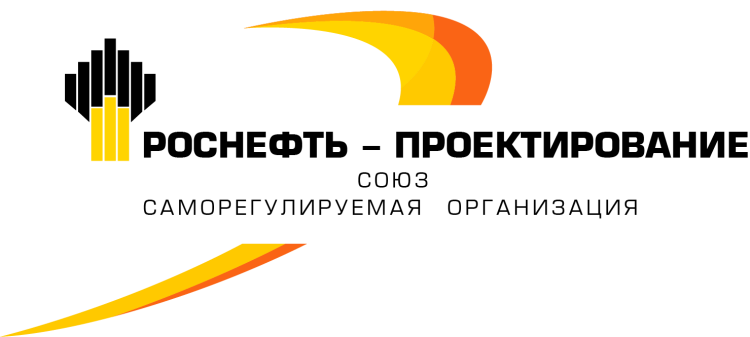 Протокол № 24внеочередного Общего собрания членов Саморегулируемой организации Союза «Роснефть – Проектирование» ПРЕДСЕДАТЕЛЬСТВУЮЩИЙ: Сергеев Денис АнатольевичСЕКРЕТАРЬ: Бугаев Игорь Петрович           Форма проведения внеочередного Общего собрания – совместное очное присутствие представителей организаций – членов Саморегулируемой организации Союза «РН – Проектирование» (далее по тексту – СРО Союз «РН – Проектирование» или Союз).Уведомление о созыве и проведении очередного Общего собрания членов Союза (далее по тексту – ОС) было направлено всем организациям – членам Союза 07.05.2019 (уведомление от 07.05.2019 № 05), а также 30.04.2019 размещено на официальном сайте Союза.Присутствовали представители организаций – членов СРО Союза «РН – Проектирование»:Всего членов СРО Союза «РН - Проектирование», в соответствии с реестром, по состоянию на день проведения ОС «20» мая 2019 года – 94 (Девяносто четыре); зарегистрированы представители от 63 (Шестидесяти трех) организаций - членов Союза. Полномочия участников ОС Союза проверены, все участники получили материалы ОСЧ, нарушения при регистрации участников не выявлены. Журнал регистрации полномочных представителей организаций – членов Союза, является приложением к настоящему протоколу.ПРИГЛАШЕНЫ: - Павлов Владимир Анантольевич, Заместитель Директора департамента ТРиРКНПК ПАО «НК «Роснефть»;- Круглов Денис Викторович, менеджер группы ПИР, СПР ЮГ Управление капитального строительстваобъектов коммерции и логистики  ПАО «НК «Роснефть»;- Фриденберг Александр Игоревич, начальник управления техники и технологии обеспечения бурения на шельфе ПАО «НК «Роснефть»;- Ульянов Павел Викторович – работник ООО «РН-СтройКонтроль»;- Работники Союза: Генеральный директор Бугаев Игорь Петрович и заместитель генерального директора Хавка Николай Николаевич.Председатель Совета Союза Сергеев Д.А. объявляет об окончании регистрации и о начале работы очередного Общего собрания членов СРО Союза «РН - Проектирование». Начинает ОС вступительным словом; сообщает, что:1)   время открытия ОС Союза - 11 часов 00 минут;2) время начала регистрации представителей организаций – членов                            Союза - 09 часов 00 минут;3) время окончания регистрации представителей организаций – членов                        Союза - 10 часов 55 минут.4) Для участия в ОС «20» мая 2019 года зарегистрировались представители от 63 (Шестидесяти трех) организаций – членов Союза, что составляет 67 % (Шестьдесят семь) процентов от числа включенных в реестр членов Союза; это соответствует требованию пункта 8.4 Устава Союза для правомочности проведения ОС. РАССМОТРЕНИЕ ПРОЦЕДУРНЫХ ВОПРОСОВ:- О председательствующем на очередном Общем собрании членов Союза.Слушали: Бугаева И.П., который предложил председательствовать на ОС  Председателю Совета Сергееву Д.А. Постановили:Согласиться с докладчиком. Поручить Сергееву Д.А. председательствовать на ОСЧ.Голосовали:       «за» - 63 (100 %),        «против» - нет,          «воздержалось» - нет.- О секретаре Общего собрания членов Союза Слушали: Сергеева Д. А., который предложил избрать секретарем Общего собрания Генерального директора Союза Бугаева И.П.Постановили:Избрать секретарем ОС Союза Генерального директора Союза, Бугаева И.П.Голосовали: «за» - 63 (100 %),        «против» - нет,          «воздержалось» - нет.- О счетной комиссии.Слушали: Сергеева Д.А., который пояснил делегатам, что необходимо избрать Счетную комиссию.Слово для предложения состава Счетной комиссии предоставляется заместителю Генерального директора Союза – Хавке Николаю Николаевичу.Слушали: Хавку Н.Н., который предложил состав Счетной комиссии.	Самоотводов, иных предложений и замечаний не поступило. 	Постановили:Избрать счетную комиссию в следующем составе:		1. Бублик Олег Евгеньевич – от ООО «РН-Шельф-Арктика» и ООО «РН-Эксплорейшн»;	2.  Ульянов Павел Викторович – работник ООО «РН-СтройКонтроль» Голосовали:       «за» - 63 (100 %),        «против» - нет,          «воздержалось» - нет.- О регламенте проведения ОС.Слушали: Сергеева Д. А., который предложил присутствующим утвердить регламент проведения ОСЧ. Постановили:Установить время для каждого докладчика - не более 5 минут, для выступающих в прениях - не более 5 минут, для отвечающих на вопросы – не более 5 минут. Общее собрание провести за 30 минут.Голосовали:       «за» - 63 (100 %),        «против» - нет,          «воздержалось» - нет.- О решениях счетной комиссии.Слушали:	Члена счетной комиссии Бублика О.Е. Постановили:	Утвердить протокол счетной комиссии об избрании Председателя и Секретаря счетной комиссии, в соответствии с которым:Председателем счетной комиссии избран  Бублик О.Е.Голосовали:       «за» - 63 (100 %),        «против» - нет,          «воздержалось» - нет.РАССМОТРЕНИЕ ВОПРОСОВ ПОВЕСТКИ ДНЯСлушали:	Сергеева Д. А., который представил Общему собранию предварительную повестку дня. 	Замечаний и предложений по изменению повестки дня не поступило.Постановили:	Утвердить повестку дня очередного Общего собрания «20» мая 2019 года, состоящую из 3 (Трех) вопросов:1. О Совете Союза.2. О выборе страховой компании (коллективное страхование).3. Разное.         	Голосовали:       «за» - 63 (100%),        «против» - нет,          «воздержалось» - нет.Решение принято.- О форме голосования по утвержденной повестке дня.Слушали: Сергеева Д. А., который пояснил, что в соответствии с требованиями Градостроительного кодекса Российской Федерации и Устава Союза, решения по всем вопросам повестки дня принимаются путем открытого голосования, за исключением вопроса 1. Решение по вопросу 1 считается принятым, если за его принятие проголосовало не менее 60% от числа членов Союза, присутствующих на собрании. Решение по вопросам 2 и 3 принимается простым большинством голосов участников ОС. Делегатам разъясняется, что лица, голосующие против принятия решения, вправе требовать в ходе проведения ОС о внесении в протокол наименования организации – члена Союза, голосовавшего против принятия решения.Постановили:Принять открытую форму голосования по всем вопросам повестки дня, за исключением вопроса 1 (п. 8.2.20 Устава Союза) по которому проводится тайное голосование.	Решение по вопросу 1 считать принятым, если за его принятие проголосует не менее 60% от числа членов Союза, присутствующих на собрании. Решение по вопросам 2 и 3 считать принятым, если за их принятие проголосует простое большинство участников ОС.	Принять к сведению разъяснение о наличии права внесения в протокол ОС наименования организации – члена Союза, голосовавшего против принятия решения.Голосовали:       «за» - 63 (100%),        «против» - нет,          «воздержалось» - нет.Решение принято.РАССМОТРЕНИЕ ВОПРОСОВ ПОВЕСТКИ ДНЯ1. По первому вопросу повестки дня: О Совете Союза.Слушали: Сергеева Д.А. который доложил присутствующим:- о прекращении полномочий 18.05.2019 в связи с истечением двухлетнего срока с момента избрания у Авилова Алексея Эрнестовича, Панковой Анны Сергеевны и Бублика Олега Евгеньевича;- о поступившем заявлении от члена Совета Союза Доценко Натальи Ивановны (25.04.2019), Сергеева Дениса Анатольевича (20.05.2019), Иванова Сергея Анатольевича (20.05.2019), Метелькова Олега Валерьевича (20.05.2019), Мороза Антона Михайловича (20.05.2019) и Фриденберга Александра Игоревича (20.05.2019) о досрочном прекращении полномочий в составе членов Совета Союза по собственному желанию.В связи с чем, предложил включить в бюллетень для тайного голосования по выборам в состав Совета Союза кандидатуры, рассмотренные и утвержденные на заседании Совета Союза 20.05.2019 (протокол от 20.05.2019 № 11): 1. Сергеева Дениса Анатольевича; 2. Бублика Олега Евгеньевича; 3. Метелькова Олега Валерьевича; 4. Мороза Антона Михайловича; 5. Фриденберга Александра Викторовича; 6. Круглова Дениса Викторовича; 7. Болдырева Михаила Львовича.Предложил кандидатам выступить перед участниками ОС.Самоотвода от кандидатов не поступило. Вопросов, замечаний и предложений не поступило.Слушали: Куратора Союза Павлова В.А., который отметил успехи работы прежнего состава Совета Союза и обратился к новым членам Совета Союза с приветственной речью. Обратил внимание на необходимость поддержания курса Союза на развитие, необходимость привлечения в Союз новых членов и неизменный приоритет интересов организаций – членов Союза.Слушали: Председателя счетной комиссии Общего собрания Бублика О.Е., который ознакомил участников ОС с формой бюллетеня для тайного голосования и разъяснил правила его заполнения.Проводится тайное голосование, участники заполняют бюллетени и опускают их в урну для голосования. Счётная комиссия провела подсчет голосов.Слушали: Председателя счетной комиссии Общего собрания Бублика О.Е., который доложил участникам ОС о результатах тайного голосования.Постановили:1) Заявление от 25.04.2019 о досрочном прекращении полномочий Доценко Н.И. удовлетворить. Исключить из состава Совета Союза Доценко Н.И.Голосовали: «за» - 63 (100%),        «против» - нет,          «воздержалось» - нет.Решение принято.2) В связи с истечением двухлетнего срока полномочий (избраны 19.05.2017) считать 18.05.2019 датой прекращения полномочий. Исключить из состава Совета Союза: 1. Авилова Алексея Эрнестовича; 2. Панкову Анну Сергеевну.Голосовали:       «за» - 63 (100%),        «против» - нет,          «воздержалось» - нет.Решение принято.3) Утвердить форму бюллетеня для тайного голосования по выборам в состав Совета Союза, содержащую следующих кандидатов:3.1. Сергеева Дениса Анатольевича – член Совета;3.2. Бублика Олега Евгеньевича – член Совета Союза;3.3. Метелькова Олега Валерьевича – независимый член Совета Союза;3.4. Мороза Антона Михайловича – независимый член Совета Союза;3.5. Фриденберга Александра Викторовича – независимый член Совета Союза;3.6. Круглова Дениса Викторовича – независимый член Совета Союза;3.7. Болдырева Михаила Львовича – независимый член Совета Союза.Голосовали:       «за» - 63 (100%),        «против» - нет,          «воздержалось» - нет.Решение принято.4) Утвердить форму бюллетеня для тайного голосования по выборам Председателя Совета Союза, содержащую кандидата - Сергеев Денис Анатольевич.Голосовали:       «за» - 63 (100%),        «против» - нет,          «воздержалось» - нет.      Решение принято.5) Утвердить протокол счетной комиссии о результатах тайного голосования по вопросу об избрании в состав Совета Союза, в соответствии с которым счётной комиссией выдано 63  (Шестьдесят три) бюллетеня; при вскрытии урны оказалось 63 (Шестьдесят три) бюллетеня. Признанных недействительными бюллетеней нет.  Лица, не получившие бюллетени, не выявлены. Результаты голосования:1. По  кандидатуре Сергеева Дениса Анатольевича: «За» -   63 (100%);        «Против» -  нет;       «Воздержался» - нет.2. По  кандидатуре Бублика Олега Евгеньевича: «За» -   63 (100%);        «Против» -  нет;       «Воздержался» - нет.3. По  кандидатуре Метелькова Олега Валерьевича: «За» -   63 (100%);        «Против» -  нет;       «Воздержался» - нет.4. По  кандидатуре Мороза Антона Михайловича: «За» -   63 (100%);        «Против» -  нет;       «Воздержался» - нет.5. По  кандидатуре Фриденберга Александра Игоревича: «За» -   63 (100%);        «Против» -  нет;       «Воздержался» - нет.6. По  кандидатуре Круглова Дениса Викторовича: «За» -   63 (100%);        «Против» -  нет;       «Воздержался» - нет.7. По  кандидатуре Болдырева Михаила Львовича: «За» -   63 (100%);        «Против» -  нет;       «Воздержался» - нет.Таким образом, по результатам голосования Сергеев Денис Анатольевич, Бублик Олег Евгеньевич, Метельков Олег Валерьевич, Мороз Антон Михайлович, Фриденберг Александр Игоревич, Круглов Денис Викторович и Болдырев Михаил Львович избраны членами Совета Союза квалифицированным (100%)  большинством голосов представителей организаций - членов Союза, зарегистрировавшихся для участия в очередном Общем собрании членов Союза.6) Утвердить протокол счетной комиссии о результатах тайного голосования по вопросу об избрании Председателя Совета Союза, в соответствии с которым счётной комиссией выдано 63  (Шестьдесят три) бюллетеня; при вскрытии урны оказалось 63 (Шестьдесят три) бюллетеня. Признанных недействительными бюллетеней нет.  Лица, не получившие бюллетени, не выявлены. Результаты голосования:- По  кандидатуре Сергеева Дениса Анатольевича: «За» - 63 (100%);        «Против» -  нет;       «Воздержался» -  нет.Таким образом, по результатам голосования Сергеев Денис Анатольевич избран Председателем Совета Союза квалифицированным (100%)  большинством голосов представителей организаций - членов Союза, зарегистрировавшихся для участия в очередном Общем собрании членов Союза.Голосовали:           «за» - 63 (100%),        «против» - нет,          «воздержалось» - нет.Решение принято.2. По второму вопросу повестки дня: О выборе страховой компании (коллективное страхование).Слушали: Генерального директора Союза Бугаева И.П., который ознакомил присутствующих с необходимостью утвердить выбор страховой компании для осуществления коллективного страхования членами саморегулируемой организации риска гражданской ответственности, которая может наступить в случае причинения вреда вследствие недостатков работ, которые оказывают влияние на безопасность объектов капитального строительства; пояснил, какие преимущества получает Союз от коллективного страхования. Доложил о поступивших предложениях от страховых компаний и сообщил о решении Совета, где было отобраны наилучшие предложения по условиям для заключения договора коллективного страхования: «Московская акционерная страховая компания» (ОГРН 1027739099629), АО «АльфаСтрахование» (ОГРН 1027739431730) и СПАО «Ингосстрах» (ОГРН 1027739362474). Постановили: 1. Признать целесообразность осуществления коллективного страхования членов Союза;2. Согласиться с выбором Совета Союза;3. Утвердить для заключения коллективного договора страхования членами СРО Союза «РН–Проектирование» риска гражданской ответственности, которая может наступить в случае причинения вреда вследствие недостатков работ, которые оказывают влияние на безопасность объектов капитального строительства с Акционерным обществом «АльфаСтрахование» (ОГРН 1027739431730);4. Генеральному  директору  Союза подготовить проект положения «О страховании членами СРО Союза «РН–Проектирование» риска гражданской ответственности, которая может наступить в случае причинения вреда вследствие недостатков работ, которые оказывают влияние на безопасность объектов капитального строительства, об условиях такого страхования» и предоставить его Совету Союза для утверждения;5. Генеральному  директору Союза осуществить все необходимые действия, направленные на заключение договора коллективного страхования с Акционерным обществом «АльфаСтрахование».Голосовали:           «за» - 62 (98,4%),        «против» - нет,          «воздержалось» - 1.Решение принято.3. По третьему вопросу повестки дня: РАЗНОЕ.Слушали: Генерального директора Союза И.П. Бугаева- Предложения, поступившие от АО «Ангарскнефтехимпроект» в Объединенный Союз (письмо от 18.02.2019 №08-2587) с инициативой о внесении изменений в приложение к приказу Минстроя России от 06.04.2017 №688/пр.;- Предложения по списанию задолженности (задолженность организаций, являвшиеся ранее членами Союза) не возможной к взысканию,  в размере 375 791 (Триста семьдесят пять тысяч семьсот девяносто один) рубль 00 коп.; - Предложения по плану мероприятий празднования 10-летия образования и получения статуса саморегулируемой организации, основанной на членстве лиц, осуществляющих подготовку проектной документации.	Выступил: представитель от АО «Ангарскнефтехимпроект» Братущенко Евгений Александрович, который подробно сообщил о предложениях.Выступил: куратор Союза Павлов В.А., который сообщил о необходимости разработки плана мероприятий по празднованию 10-летия со дня образования Союза и получения статуса саморегулируемой организации, основанной на членстве лиц, осуществляющих подготовку проектной документации. При разработке плана учесть возможность проведения мероприятий в г. Уфа, рассмотреть возможность проведения очередных Общих собраний СРО Союза «РН-Проектирование» и СРО Союза «РН-Изыскания».	Постановили:1.  Согласиться с предложениями по внесению изменений в приложение к приказу Минстроя России от 06.04.2017 №688/пр.Голосовали: «за» - 63 (100%),        «против» - нет,          «воздержалось» - нет.Решение принято.2.  Согласиться с предложениями и списать задолженность (задолженность организаций, являвшиеся ранее членами Союза) не возможную к взысканию, в размере 375 791 (Триста семьдесят пять тысяч семьсот девяносто один) рубль 00 коп., согласно приложенному списку, являющему неотъемлемой часть настоящего протокола.Голосовали: «за» - 63 (100%),        «против» - нет,          «воздержалось» - нет.Решение принято.3.  Генеральному директору Союза разработать план мероприятий празднования 10-летия Союза со дня образования и получения статуса саморегулируемой организации, основанной на членстве лиц, осуществляющих подготовку проектной документации до 01.09.2019 и представить на утверждение Совету Союза, с учетом изложенных предложений о месте проведения в г. Уфа и проведении одновременно общих собраний СРО Союза «РН-Проектирование» и СРО Союза «РН-Изыскания».Голосовали: «за» - 63 (100%),        «против» - нет,          «воздержалось» - нет.Решение принято.Сергеев Д. А.: Вопросы повестки дня исчерпаны. Есть ли замечания по ведению Общего собрания, возражения, предложения? – Не поступило.Сергеев Д. А.: Прошу участников утвердить протоколы работы Счетной комиссии очередного Общего собрания членов СРО Союза «РН-Проектирование» 20.05.2019 г.Постановили:Утвердить все протоколы, регламентирующие работу очередного Общего собрания членов СРО Союза «РН-Проектирование» 20.05.2019 г.Голосовали:           «за» - 63 (100%),        «против» - нет,          «воздержалось» - нет.Решение принято.Сергеев Д. А.: Общее собрание объявляется закрытым.Время закрытия очередного Общего собрания членов СРО Союза «РН-Проектирование»  11 часов 30 минут 20.05.2019 г.Приложения:1. Бюллетени тайного голосования: на 47 листах в одном экземпляре.2. Протоколы:  на ______ лист____ в одном экземпляре.3. Иные документы на ___________________ лист___.         Председательствующий:		                      	         Д. А. Сергеев Секретарь:                                                                               И. П. БугаевМесто проведения: Большая Якиманка, дом 33/13, строение 2, г. Москва, РФДата проведения: «20» мая 2019 г.Основание: Решение Совета от 30.04.2019                                (протокол от 30.04.2019 №10) №Наименование организацииРеестр№ИНН ФИО делегатаДействовал на основании1ООО «Инсист Автоматика»805504022980Бугаев И.ПДоверенность 2ООО «Томскнефтепроект»167017115965Бугаев И.ПДоверенность3ООО «ТННЦ»1007202157173Бугаев И.ПДоверенность4ЗАО «АйСиТи Автоматизация»625406242271Бугаев И.ПДоверенность5АО «ИркутскНИИхиммаш»183812010128Коган Д.ВДоверенность6АО «Ангарская нефтехимическая компания»523801009466Дейнеко А.ИДоверенность7ООО «Проектмонтажюг»402308109283Бугаев И.ПДоверенность8АО «НГПЗ»1196377005317Бугаев И.ПДоверенность9АО «Отрадненский ГПЗ»1296340005960Сергеев Д.АДоверенность10ООО «Недра»175902100242Бугаев И.ПДоверенность11ООО «ИС-Проект»205914017302Бугаев И.ПДоверенность12ООО «РН-Сахалинморнефтегаз»1116501163102Бугаев И.ПДоверенность13ООО «НК «Роснефть – НТЦ»442310095895Бугаев И.ПДоверенность14АО «Тюменнефтегаз»1307202027216Бугаев И.ПДоверенность15ООО «РН-БашНИПИнефть»1020278127289Бугаев И.ПДоверенность16ООО «Таас-Юрях Нефтегазодобыча»1211433015633Бугаев И.ПДоверенность17ООО «РН-Шельф-Арктика»1107706584456Бублик О.ЕДоверенность18ООО «РН-Эксплорейшн»957706230432Бублик О.ЕДоверенность19ООО «РН-Морской терминал Находка»1222508070844Бугаев И.ПДоверенность20ООО «Нефтегазпроект»482634048800Бугаев И.ПДоверенность21ООО«Новосибирскгипродорнии»435405000657Бугаев И.ПДоверенность22ООО   НИИ «СибНефтеГазПроект»1287722436825Сергеев Д.АДоверенность23АО «ЭлеСи»37021004633Бугаев И.ПДоверенность24ООО «РН – КрасноярскНИПИнефть»872465214545Бугаев И.ПДоверенность25ООО «РН – СахалинНИПИнефть»226501156659Бугаев И.ПДоверенность26ООО «ТомскНИПИнефть»157021049088Бугаев И.ПДоверенность27ООО "РН-Комсомольский НПЗ"702703032881Сергеев Д.АДоверенность28ООО "Сахалинские нефтегазовые технологии"9Бугаев И.ПДоверенность29ПАО «Самаранефтехимпроект»196316012356Сергеев Д.АДоверенность30АО "Ангарскнефтехимпроект"323801000449Братущенко Е.АДоверенность31ООО "РН-Краснодарнефтегаз"922309095298Бугаев И.ПДоверенность32АО «ВЧНГ»1163808079367Капустина Н.АДоверенность33ООО «Институт Южниигипрогаз»886163157930Бугаев И.ПДоверенность34ООО «ГТСпроект»772315175216Бугаев И.ПДоверенность35ПАО «Варьеганнефтегаз»1078609000160Загайнов Д.ВДоверенность36ООО «РН-Уватнефтегаз»1317225003194Армянинов  Е.ВДоверенность37ООО «Нефтепромавтоматика»550274908210Бугаев И.ПДоверенность38АО «РНПК»906227007322Зуйков А.ВДоверенность39ООО «РН – Северная нефть» 1061106019518Бугаев И.ПДоверенность40АО «ВНИКТИнефтехимоборудование»1173442014492Бугаев И.ПДоверенность41ООО «НПФ ЭИТЭК»477713041098Бугаев И.ПДоверенность42ООО «СНГТ»96501203041Бугаев И.ПДоверенность43АО  «Биотехпрогресс»294708000799Бугаев И.ПДоверенность44ООО «РН-Юганскнефтегаз»1158604035473Бугаев И.ПДоверенность45АО «КНПЗ»496314006396Бугаев И.ПДоверенность46ООО «СамараНИПИнефть»26316058992Сергеев  Д.АДоверенность47ООО «НИЦ «ФОРС»586316014829Бугаев И.ПДоверенность48ООО «Актант Инжиниринг»1016319724986Бугаев И.ПДоверенность49АО «СНПЗ»516325004584Бугаев И.ПДоверенность50ООО «Таас-Юрях Нефтегазодобыча»1211433015633Бугаев И.ПДоверенность51ООО «РН-Пурнефтегаз»1048913006455Сергеев Д.АДоверенность52АО «Тюменнефтегаз»1307202027216Бугаев И.ПДоверенность53ООО «Кынско-Часельское нефтегаз»897705856587Бугаев И.ПДоверенность54АО «АНПЗ ВНК»652443000518Бугаев И.ПДоверенность55ОАО «ВНИПИнефть»107701007624Зуйков А.ВДоверенность56ООО «ГлобалМаринДизайн»717728777910Кузьмин И.ВДоверенность57ПАО «Славнефть – ЯНОС»1207601001107Бугаев И.ПДоверенность58ООО «МирЭко»1122308185809Сергеев Д.АДоверенность59ОАО «Грознефтегаз»1182020003571Сергеев Д.АДоверенность60ООО «КХМ Проект»277705000549Бугаев И.ПДоверенность61ООО «Арктический научный центр»1327842462369Засухин М.МДоверенность62ООО ДПИ «Востокпроектверфь»1332536207610Сергеев Д.АДоверенность63ПАО «Гипротюменнефтегаз»987202017289Ответчиков В.НДоверенность